ウクライナの友人から送られてきた写真（ワルシャワ通信より）ウクライナの友人から送られてきた写真。戦場の子どもたちへ、世界への窓をプレゼント。このプロジェクトが終わるのはパソコンが届いた時ではない。むしろここが始まりである。プロジェクトが完了するのは子ども達がパソコンを使って学び、そして夢を叶え、ウクライナを復興させた時。だからこれからも末永く彼らの未来を見守り支えていきたい。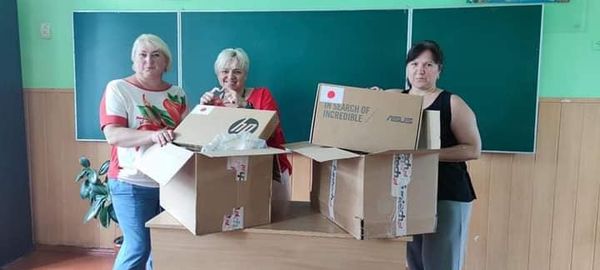 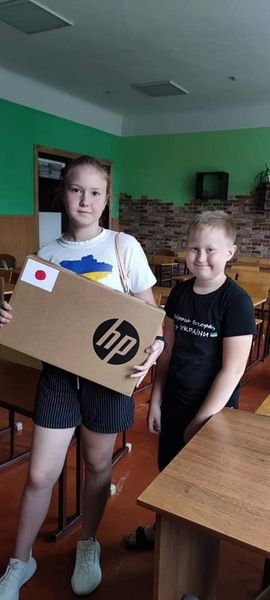 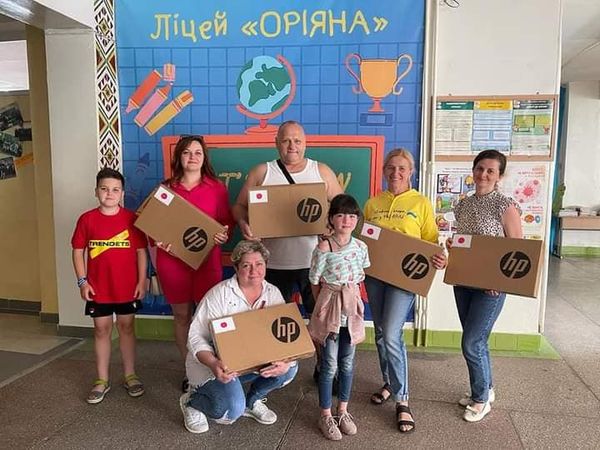 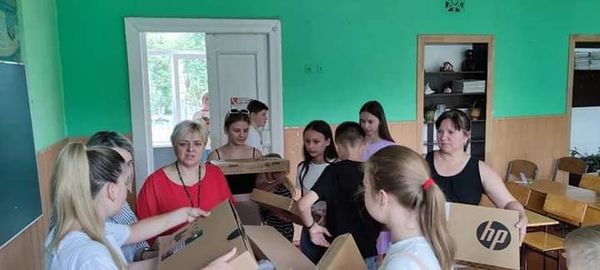 